Pèlerinage du 30 avril au 4 mai 2022Nous espérons qu’en 2022 la pandémie sera terminée et que, après ces deux années de confinement, nous pourrons enfin participer aux cérémonies. Voici notre projet de pèlerinage :Prix prévisionnel par personne : 820/840 € en chambre double, supplément de 120€ pour une chambre individuelle. Une participation de 50 € restera acquise à l’amicale en cas d’annulation pour quelque raison que ce soit.Programme prévisionnel :Départ : 30 avril en fin de matinéeRetour : 4 mai en fin de matinée ou début d’après-midi selon les disponibilités de vols1er mai : Journée Kommandos (voir options dans le tableau ci-dessous) sachant que nous ne pourrons satisfaire les demandes pour un groupe inférieur à 12 personnes par Kommando. 2 mai : Visite de Bullenhuser Damm le matin, du camp de Neuengamme l’après-midi3 mai : Journée officielle. Cérémonies à Neustadt et à Neuengamme (Nous n’avons pas de précisions à ce jour).Merci de répondre rapidement, afin de pouvoir réserver les billets d’avion au meilleur prix.----------------------------------------------------------------------------------------------------------------------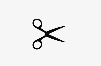 PRÉINSCIPTION POUR LE PÈLERINAGE 2022 (site)  NOM ..............................................................................................Prénom ............................................................................Adresse ....................................................................................................................................................................................Code postal ..............................	Ville .................................................................................................................................... Tél ......................................................... 	 Portable …………………………………………..Email : .......................................................................................................................................................................................Options pour la journée Kommando :- Nombre total de personnes : ............A renvoyer au plus tard le 15 août 2021 à : Françoise MARCHELIDON- 6, jardin Jean de Ockeghem – 37000 TOURS- email :  f.marchelidon@outlook.fr1BREMEN2HUSUM3SALZGITTER4WILHELMSHAVENBlumenthalOsterort-RiespottFargeKaltenkirchenLadelundDrütteWatenstedtBergen-BelsenSandbostel